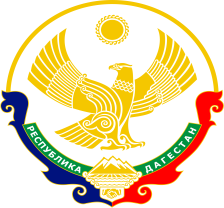 МУНИЦИПАЛЬНОЕ БЮДЖЕТНОЕ ОБЩЕОБРАЗОВАТЕЛЬНОЕ УЧРЕЖДЕНИЕ«УЛЛУБИЙАУЛЬСКАЯ СРЕДНЯЯ ОБЩЕОБРАЗОВАТЕЛЬНАЯ ШКОЛА»368537, РД, , Карабудахкентский район, с.Уллубийаул, Карабудахкентская 1, e-mail: ullubiiaulshola@mail.ru                                                                       Анализ работы                  по антикоррупционной деятельности в МБОУ «УСОШ» с.Уллубийаул                                                                 на 2021 годСогласно Федеральному закону «О противодействии коррупции» понятие «противодействие коррупции» включает в себя профилактику коррупции, борьбу с коррупцией и ликвидацию последствий коррупционных правонарушений. Задачей школы, в первую очередь, является предупреждение (профилактика) коррупции, в том числе принятие мер по выявлению и последующему устранению ее причин. Важной составляющей в формировании антикоррупционного мировоззрения учащихся, педагогов и родителей является использование потенциала воспитательной работы в школе, которая осуществляется как с использованием традиционных форм обучения, т.е. включение элементов антикоррупционного образования в общеобразовательные программы, так и нетрадиционных методов и форм, таких как поощрение разного рода молодежных инициатив в дополнительном образовании: акции, круглые столы, диспуты и другие мероприятия. Учитывая, что основной целью антикоррупционного воспитания является формирование гражданского сознания, то наиболее благоприятная для ее интеграции среда - социальные дисциплины: обществознание, история, литература. На современном этапе антикоррупционное воспитание - это не только антикоррупционное образование, но и информирование , воспитание ценностных установок и развития способностей и навыков, необходимых для формирования у старшеклассников гражданской позиции относительно коррупции. Поэтому в нашей школе ведется постоянная работа в соответствии с планом мероприятий по противодействию коррупции, которая принимается в начале года.  Проходит информирование педагогического коллектива ,родителей- на общешкольных и классных родительских собраниях, учащихся на классных часах и уроках по истории, праву, экономике о стратегии антикоррупционной политики, с целью систематизировать информацию об основных направлениях осуществления антикоррупционной политики в России, республике и на муниципальном уровне.Рабочая группа по антикоррупционной деятельности школы так же в течение года осуществяет контроль по проведению тематических целевых проверок на предмет выявления допускаемых нарушений в школе, где имеется коррупционный риск: при комплектовании 1-х, 5-х, при проведении аттестации учителей, подготовке к ОГЕ, ЕГЭ. В течение года на уроках «Обществознание», «История» учителями – предметниками формируется правовая культура. На родительских собраниях родителей знакомили с работой школы по антикоррупции. В течение 2020 года в работе нашей школы по антикоррупционной направленности на уроках и внеклассных мероприятиях были использованы следующие учебные пособия: Амиров К.Ф. «Антикоррупционное и правовое воспитание»; Кириллова Л.Е. «Профилактика нарушений, связанных с проявлением коррупции в сфере образовательной деятельности»; Амирова Д.К. «Формирование антикоррупционной культуры у учащихся»; Сафронова И.В., Фокеева И.М. «Формирование антикоррупционной нравственно-правовой культуры». Все методические пособия использовались с целью способствования формированию в среде молодежи потенциальной готовности к реализации антикоррупционной модели поведения, раскрытия сущности антикоррупционной культуры и ее особенностей, вопросов развития Российского и международного антикоррупционного законодательства. В течение года проводились конкурсы плакатов «Коррупции – нет!», «Коррупция глазами детей» и др. Так же ежегодно проводятся мероприятия к «Международному дню борьбы с коррупцией» согласно отдельному плану.   В течение года проходили встречи с представителями ПДН, прокуратуры, правоохранительных органов. Результатом проведенной работы стало: ознакомление учащихся с понятиями коррупция и антикоррупция, учащиеся получили знания о том, куда и как нужно обращаться в том случае, если они столкнулись с коррупцией. Учащиеся на классных часах показали свое знание закона и пришли к выводу, что коррупция – это действительно угроза для общества и государства.Антикоррупционные мероприятия за 2020-2021год.   В рамках мероприятий «Недели антикоррупционных инициатив» в мае прошёл конкурс творческих работ учащихся по вопросам противодействия коррупции «Возможно, ли победить коррупцию?» Основная идея всех сочинений заключалась в том, что в любых обстоятельствах мы должны оставаться людьми, только общими усилиями можно победить это зло, а для этого мы должны хорошо знать свои права и обязанности. Также учащиеся приняли участие в круглом столе «Взятка – средство «лёгкого» решения вопроса или преступление?», основная задача которого заключалась в выявлении причины коррупции. Учитель напомнил историю возникновения коррупции, её проявление в различные эпохи истории нашего государства.  В  декабре прошёл круглый стол с участием администрации школы и родительской общественности по вопросу «Коррупция и антикоррупционная политика школы» в рамках заседания родительского комитета. На заседании Родительского комитета была проведена беседа с родителями на тему: «Защита законных интересов несовершеннолетних от угроз, связанных с коррупцией». Социальный педагог выступил перед родителями с итогами работы по формированию антикоррупционного воспитания в школе за сентябрь-ноябрь 2020 года, познакомил с основными правовыми положениями, связанными с защитой несовершеннолетних от угроз, связанных с коррупцией. Родители высказали своё мнение по отношению к проявлениям коррупции в обществе и об эффективности борьбы с ней в нашей стране. Было принято решение, что необходимо проводить правовое просвещение детей, чтобы они могли защищать свои права, столкнувшись с коррупцией.Таким образом, основная цель мероприятий - воспитание ценностных установок и развития способностей и навыков, необходимых для формирования у гражданской позиции относительно коррупции – была реализована в полном объеме. Необходимый минимум знаний и правил поведения учащиеся получили. Информация о проведённых мероприятиях отражалась на сайте школы. Были реализованы предложения по итогам прошлого учебного года: больше использовали во время уроков и мероприятий интерактивные формы проведения занятий (ролевые игры, дискуссии, диспуты, викторины и т.п.); отслеживалась работа администрации школы по антикоррупции в школе, проведены родительские собрания с целью разъяснения политики школы в отношении коррупции, встречи с представителями правоохранительных органов, Администрации района и сельского поселения.Постановление:- Продолжить работу по вопросу противодействия коррупции через родительские собрания и сайт школы;- Активизировать взаимодействие с родителями, общественными организациями, другими институтами гражданского общества по вопросам антикоррупционной пропаганды;- Продолжить формирование системы обучения и воспитания учащихся по антикоррупционному воспитанию на уроках обществознания, истории, литературы и при проведении внеурочных мероприятий.Зам. дир. по УВР нач.кл._____________ Р.К.Магомедова